Our Amendments at Work_____ 1.  Mr. Dalton is a legitimate, qualified law officer. He comes to the home of Paul McGrady and for no apparent reason demands entry into his house. Disregarding whether or not he has something inside to hide, he tells Dalton: "Take a hike!! You don't even have a search warrant." Which amendment gives McGrady this protection?_____ 3.  Albert Pujols, Michael Jordan, and Troy Polamalu—along with any other member of an ethnic minority—cannot be kept from voting in the United States because of their race. Which amendment ended voting discrimination on the basis of race? _____ 5.  Laura Bush and Michelle Obama are now allowed to vote just as their husbands are allowed. This was not the case 100 years ago. In fact it took this constitutional amendment to win women the right to vote. Which one? _____ 6.  Officer Filkins is on his way home from work and does not have his radar gun.  Nonetheless, he spots Mr. Porento speeding and driving recklessly, so he arrests him.  Porento claims he is innocent, so it becomes his word against the Officer's. Porento believes in his innocence but figures the judge will side with Filkins. This will be Porento’s third ticket within a year, and he will lose his license if found guilty. He does believe that the judgment of twelve good people will decide in his favor and therefore demands a trial by jury. Where is this right found in the Constitution? _____ 7.  I can worship as I please, I can say what I want, write what I want, join a group to criticize the government, and petition for better government if I so desire. What protects these freedoms of mine? _____ 10.  This amendment formally cancelled the "Three-Fifths Compromise" (Article I, Section 7) which counted 3/5 of "all other persons" for purposes of representation in Congress and taxation. Most importantly for future generations, it allows citizenship to anyone born in the United States, and requires the states to protect due process and enforce "equal protection of the laws." _____ 15.  Judy Howell keeps a gun in her closet. She tells all of her friends that she keeps it there ... not because she likes to hunt ... but rather to defend herself against anyone who would rob her. We all know that Judy could get into a lot of trouble if she uses that gun without caution. On the other hand, we recognize her right to keep the weapon to defend herself, her family, and her property. Which amendment guarantees her this right? _____ 18.  Most of you will soon be gaining the right to vote—some may already have gained this important right. It used to be that you had to be twenty-one years old to vote in most states, but concerns about members of the armed forces being denied this right during Vietnam encouraged this fastest-passing amendment in our nation's history. Which amendment? _____ 21.  Former President Bill Clinton was elected twice by the people. Even though he has been out of office since January 2001, he cannot ever be reelected. Which amendment made official the tradition that presidents cannot ever serve more than two terms of office? _____ 23.  When John F. Kennedy was assassinated, Lyndon Johnson became President. Johnson served the remaining two years of Kennedy's term, but had no Vice President. There has since been a provision made so that in the future there will always be a Vice President. It was used surprisingly quickly when a series of unfortunate events struck the presidency over the span of two years: Gerald Ford was appointed by President Nixon to fill the vacancy created by the resignation of VP Spiro Agnew. Ford became President when Nixon resigned, so Ford then nominated Nelson Rockefeller who was confirmed to be his Vice President. Which amendment laout shis provision and clarifies presidential success_____ 25.  Billy Van Cleaf was arrested for knocking down poor Mrs. Dozier (age 76) and then stealing her purse which contained $4.17. At the police station, Billy is 	treated rather harshly by the officers and is almost literally "tossed" into a cell. He overhears the arresting officers say that they are going to "throw the book at him" and "really get him" for doing such a lowly thing to such a nice little old lady. Billy knows he is a bully and a thug, but he shrugs off their comments because he knows that his penalty cannot be too harsh for committing such a minor offense as "purse snatching." Which amendment makes Billy so certain? _____ 26.  It has now been 145 years since it became illegal for one person to hold another as a slave. Which amendment ended that painful chapter of our nation's history? 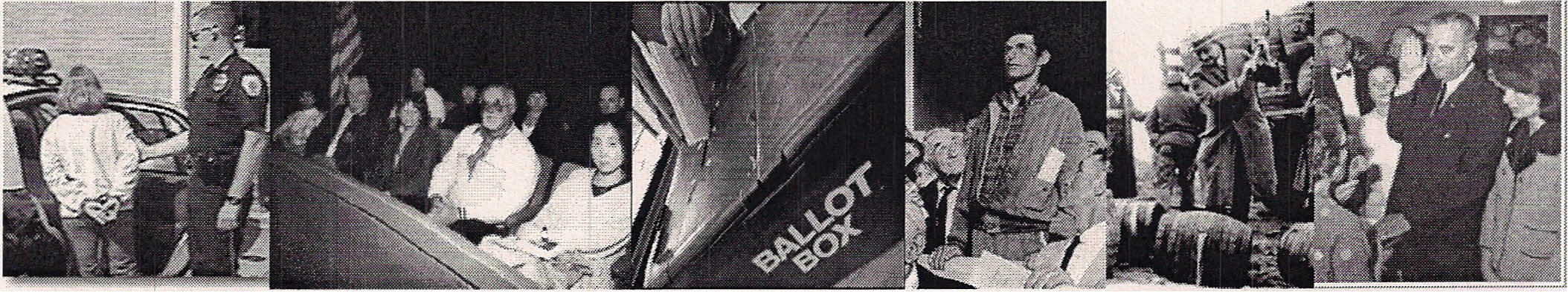 